Allegato 2_ Modello delegaD e l e g aIo sottoscritto/a ….…………………………………………………………………………………….legale rappresentante dell’Associazione/Cooperativa/Ente…………………………………………………………………………..……………………………con sede in ………………….……………….. CAP………………………………..Via …………….……….………………………………….  Prov. ………...……..impossibilitato/a ad intervenire all’Assemblea Nazionale dell’associazione “Salesiani per il Sociale APS” 2024D E L E G OA rappresentarmi il Signor ………………………………………………………………………..dandogli i necessari poteri e approvando fin d’ora il suo operato.Firma del legale rappresentante…..…………………………………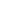 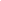 …………………….., lì ……………….NOTA:    Allegare copia della Carta d’identità del delegato e del delegante.La delega non è valida senza firma e timbro.Nessuno può rappresentare più di 3 voti oltre al proprio.Il timbro deve essere dell’Associazione/Cooperativa/Ente ….